Year 6 Musical Modes: Autumn TwoYear 6 Musical Modes: Autumn TwoYear 6 Musical Modes: Autumn TwoYear 6 Musical Modes: Autumn TwoWhat should I already know?What I am learning Key VocabularyKey VocabularyI understand the importance of music during war and its many purposes.I can make thoughtful comments about a piece of music using musical terminology.I understand how tempo and keeping the beat was crucial to soldiers.I can identify instruments used in a piece of music and understand their purpose and effect.I can sing in parts and rounds with growing confidence and accuracy.I can create an effective accompaniment to a song using tuned instruments.I can play a part in an ensemble performance, rehearse and make improvements.I can recognise work songs and understand the purposes of them.I know the difference between major, minor scales and modes and how each are used.I can identify some medieval instruments.I understand how modes were used in the Medieval and Tudor periods and are still used in music of today.I can sing a medieval song in Latin.I can play melodies on tuned instruments and accompany with chords in an ensemble performance. I can improvise over a groove in a major and a modal key.I can compose my own piece in the Dorian mode.Dorian ModeA mode using the white notes of the keyboard from D - DI understand the importance of music during war and its many purposes.I can make thoughtful comments about a piece of music using musical terminology.I understand how tempo and keeping the beat was crucial to soldiers.I can identify instruments used in a piece of music and understand their purpose and effect.I can sing in parts and rounds with growing confidence and accuracy.I can create an effective accompaniment to a song using tuned instruments.I can play a part in an ensemble performance, rehearse and make improvements.I can recognise work songs and understand the purposes of them.I know the difference between major, minor scales and modes and how each are used.I can identify some medieval instruments.I understand how modes were used in the Medieval and Tudor periods and are still used in music of today.I can sing a medieval song in Latin.I can play melodies on tuned instruments and accompany with chords in an ensemble performance. I can improvise over a groove in a major and a modal key.I can compose my own piece in the Dorian mode.ImproviseMaking melodies up as you go along following the notes of the scale or modeI understand the importance of music during war and its many purposes.I can make thoughtful comments about a piece of music using musical terminology.I understand how tempo and keeping the beat was crucial to soldiers.I can identify instruments used in a piece of music and understand their purpose and effect.I can sing in parts and rounds with growing confidence and accuracy.I can create an effective accompaniment to a song using tuned instruments.I can play a part in an ensemble performance, rehearse and make improvements.I can recognise work songs and understand the purposes of them.I know the difference between major, minor scales and modes and how each are used.I can identify some medieval instruments.I understand how modes were used in the Medieval and Tudor periods and are still used in music of today.I can sing a medieval song in Latin.I can play melodies on tuned instruments and accompany with chords in an ensemble performance. I can improvise over a groove in a major and a modal key.I can compose my own piece in the Dorian mode.DroneTwo notes (first and fifth of the scale) played together as an accompaniment to a melodyI understand the importance of music during war and its many purposes.I can make thoughtful comments about a piece of music using musical terminology.I understand how tempo and keeping the beat was crucial to soldiers.I can identify instruments used in a piece of music and understand their purpose and effect.I can sing in parts and rounds with growing confidence and accuracy.I can create an effective accompaniment to a song using tuned instruments.I can play a part in an ensemble performance, rehearse and make improvements.I can recognise work songs and understand the purposes of them.I know the difference between major, minor scales and modes and how each are used.I can identify some medieval instruments.I understand how modes were used in the Medieval and Tudor periods and are still used in music of today.I can sing a medieval song in Latin.I can play melodies on tuned instruments and accompany with chords in an ensemble performance. I can improvise over a groove in a major and a modal key.I can compose my own piece in the Dorian mode.Work song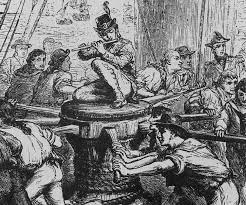 A song used by workers to keep in time with each other – sea shanties, waulking songs I understand the importance of music during war and its many purposes.I can make thoughtful comments about a piece of music using musical terminology.I understand how tempo and keeping the beat was crucial to soldiers.I can identify instruments used in a piece of music and understand their purpose and effect.I can sing in parts and rounds with growing confidence and accuracy.I can create an effective accompaniment to a song using tuned instruments.I can play a part in an ensemble performance, rehearse and make improvements.I can recognise work songs and understand the purposes of them.I know the difference between major, minor scales and modes and how each are used.I can identify some medieval instruments.I understand how modes were used in the Medieval and Tudor periods and are still used in music of today.I can sing a medieval song in Latin.I can play melodies on tuned instruments and accompany with chords in an ensemble performance. I can improvise over a groove in a major and a modal key.I can compose my own piece in the Dorian mode.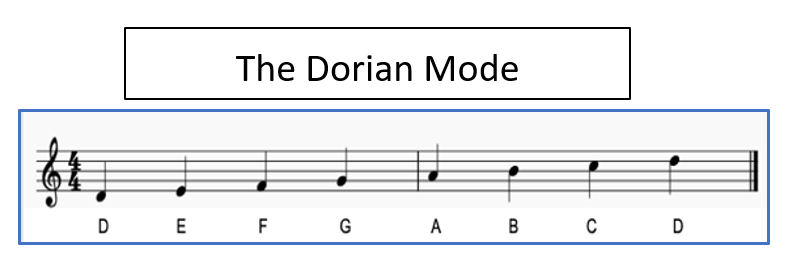 